MODÈLE D'ORDRE DU JOUR D'ENTREVUE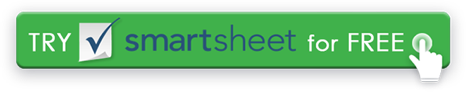 DURÉE EN MINUTESTÂCHE20COLLECTE DE RENSEIGNEMENTS SUR LES CANDIDATS1Demande d'emploi dûment remplie1Recueillez des références professionnelles, des CV et des formulaires d'autorisation de vérification des antécédents. 18Diffusez tous les formulaires propres au programme et prévoyez du temps pour les remplir sur place.  10INTRODUCTION2Accueillez les candidats et présentez tous les participants à l'entrevue par leur nom et leur titre de poste. 2Permettre aux candidats de se présenter.5Fournir une description de l'entreprise et une explication du travail.1Expliquez le processus d'entrevue.40QUESTIONS D'ENTREVUE10Questions de nature relationnelle personnelle20Demandes de renseignements spécifiques à l'emploi10Gestion du temps / travail d'équipe / résolution de problèmes30DISCUSSION DES DÉTAILS DE LA POSITION12Discutez des compétences requises et de la familiarité avec l'équipement, les outils, les logiciels, etc. spécifiques. 3Attentes en matière d'horaire de travail3Exigences en matière de capacité physique1Attentes salariales des candidats1Date de début disponible10Permettez au demandeur de poser toutes les questions qu'il pourrait avoir.5CONCLUSION2Vérifier la réception de tous les renseignements pertinents sur le demandeur. 1Fournissez les coordonnées du demandeur si vous avez d'autres questions.1Décrivez comment une décision sera communiquée et donnez une date prévue de décision.  1Remerciez le demandeur pour son temps.30ÉVALUATION : Discussion des observations de l'entrevueTEMPS TOTAL EN MINUTES135DÉMENTITous les articles, modèles ou informations fournis par Smartsheet sur le site Web sont fournis à titre de référence uniquement. Bien que nous nous efforcions de maintenir les informations à jour et correctes, nous ne faisons aucune déclaration ou garantie d'aucune sorte, expresse ou implicite, quant à l'exhaustivité, l'exactitude, la fiabilité, la pertinence ou la disponibilité en ce qui concerne le site Web ou les informations, articles, modèles ou graphiques connexes contenus sur le site Web. Toute confiance que vous accordez à ces informations est donc strictement à vos propres risques.